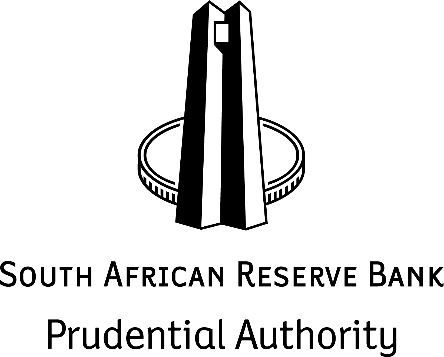 Proposed Directive to Banks:  Money Value or Transfer ServicesJuly 2022Commentator detailsIndustry CommentsNoName of commentator (bank)Contact person and contact details (name , job title and email address)NrParagraph in DirectiveActual text in the DirectiveCommentator comments(Why is it a problem?)Commentator Comments(Proposed wording / solution)11.1As a member of the FATF, South Africa has committed to conform to the FATF’s 40 Recommendations against money laundering and terrorism financing. FATF Recommendation 14 requires countries to implement measures to ensure that natural or legal persons that provide MVTS are licensed or registered, and subject to effective systems for monitoring and ensuring compliance with the relevant measures specified in the respective FATF Recommendations21.2Furthermore, FATF Recommendation 14 also requires that any natural or legal person acting as an agent must also be licensed or registered by a competent authority, or the MVTS provider must maintain a current list of its agents accessible by competent authorities in the countries in which the MVTS provider and its agents conduct business. Countries must also implement measures to ensure that MVTS providers that use agents include them in their AML/CFT programmes and monitor them for compliance with these programmes.31.3Within South Africa, only registered mutual banks, being licensed deposit taking institutions in terms of the Mutual Banks Act 124 of 1993 (Mutual Banks Act, 1993) may engage in and provide MVTS activities and are regarded as domestic MVTS providers42.1Based on the aforesaid and in accordance with the provisions of section 4(6) of the Mutual Banks Act,1993 mutual banks are hereby directed to comply with the respective requirements specified in paragraphs 3 to 7 below:53.1Juristic persons doing business as mutual banks may offer or engage in domestic MVTS63.2All mutual banks that actively engage in domestic MVTS are directed to maintain an up-to-date schedule of all MVTS agency arrangements and to submit the schedule in writing to the PA upon written request.  The schedule must at least provide the detailed information specified in items (a) to (k) of paragraph 4.1 below, accompanied by item (l).  This requirement must be implemented by no later than 31 August 2022.74.1Banks that have appointed or wish to appoint third parties to act as domestic MVTS agents on their behalf are directed to register such arrangements with the PA and to provide the PA with the following information:name of the bank;full name of the agent/s together with details of any trading names;company registration number of the agent or identity number of the agent if the agent is a natural person;business address of the agent;confirmation that domestic MVTS services will be provided by that agent on behalf of the bank;a list of MVTS products and services to be provided by the agent on behalf of the bank;transaction threshold(s) per product/service offering; name(s), domicile(s) and identity numbers or passport numbers of the beneficial owner(s) of the agent;names, domicile, identity numbers or passport numbers of relevant senior management of the agent; roles and responsibilities of the agent regarding the AML/CFT related obligations in terms of the Financial Intelligence Centre Act 38 of 2001 (FIC Act). For example, record keeping arrangements, client transaction monitoring, adequate risk management practices in line with that of the applicant bank’s risk appetite and risk mitigation practices as is appropriate given that these are ultimately the clients of the bank;details as to the oversight role performed by the bank. For example, degree of integration of systems, client transaction monitoring responsibilities, onboarding of clients as well as the risk assessment by the bank and the risk assessment of the agent in terms of sections 42(2)(a)(i) and (ii) of the FIC Act;a copy of the signed contractual agreement between the bank and the agent. The agreement must make provision for the AML/CFT roles and responsibilities of the two parties, including a provision that the PA may engage directly with the agent on matters of an AML/CFT nature; andease of access by the bank to AML/CFT related information maintained by the agent to enable the bank to discharge its AML/CFT obligations in terms of, among others, the FIC Act84.2In addition to the above required information, mutual banks must confirm in writing that they are satisfied with the fitness and propriety of the executives or senior managers and beneficial owner(s) of existing and prospective domestic MVTS agent arrangements. This confirmation must include detail as to whether any of the aforementioned persons hold criminal records94.3Changes to beneficial owners or relevant senior management of the domestic MVTS agent must be communicated to the PA in writing within 20 business days of such changes taking place104.4A mutual bank’s risk management and compliance programme implemented in terms of, among others, the FIC Act and the Money Laundering and Terrorist Financing Control Regulations, 2002, as amended must include details pertaining to the management and monitoring of MVTS agency arrangements.115.1Mutual banks with existing domestic MVTS arrangements with an agent(s), must register such arrangement(s) with the PA by submitting the information specified in paragraphs 4.1 and 4.2 of this Directive, by no later than 30 November 2022, and confirm same in writing to the PA at email address: SARB-PA@resbank.co.za.126.1On a bi-annual basis, i.e., the six-month period from January to June and from July to December, respectively, mutual banks must submit specified information relating to domestic MVTS agency arrangements to the PA, as set out in the MVTS agent return attached hereto as Annexure A. Where mutual banks have entered into more than one domestic MVTS agency arrangement, a separate return for each of their MVTS agency arrangements must be completed.136.2MVTS agency returns need to be submitted to the PA within 30 business days post the preceding six-month period.147.1Unless specifically otherwise stated hereinbefore, the respective requirements specified in this Directive must be implemented and complied with, with effect from 1 September 2022.158.1Mutual banks and other interested persons are hereby invited to submit their comments with respect to the proposed Directive to PA-MVTS@resbank.co.za for the attention of Ms Nompumelelo Mbongo by 5 August 2022.168.2All comments received may be published on the website of the PA, unless a respondent specifically requests confidential treatment.